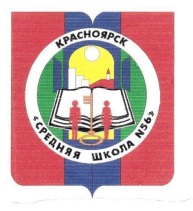 Выборы Президента школы9 октября 2018 года в нашей школе состоятся выборы Президента  школы.Любой ученик с 6 по 10 класс может  принять участие в выборах .Выдвижение  кандидатур ещё проходит. Кандидаты предоставят свои агитационные материалы: ролики, листовки. Для знакомства с нашими кандидатами будут задействованы стенды, о содержании их программ узнаем из тематической информации  8 октября. И, наконец, самое жаркое время для кандидатов – это дебаты, которые пройдут 8 октября.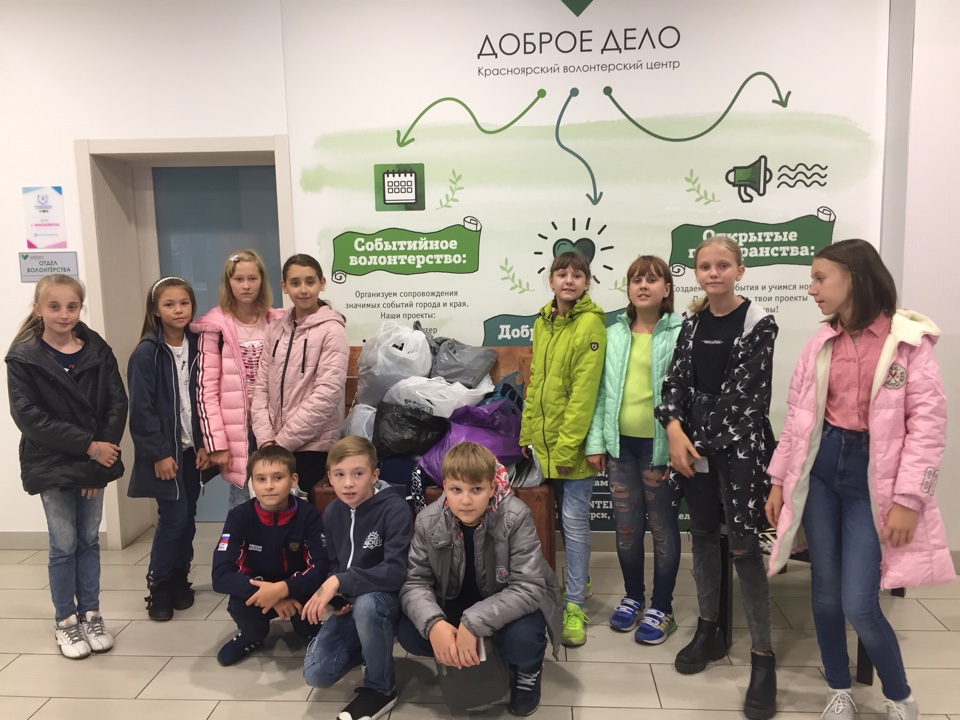 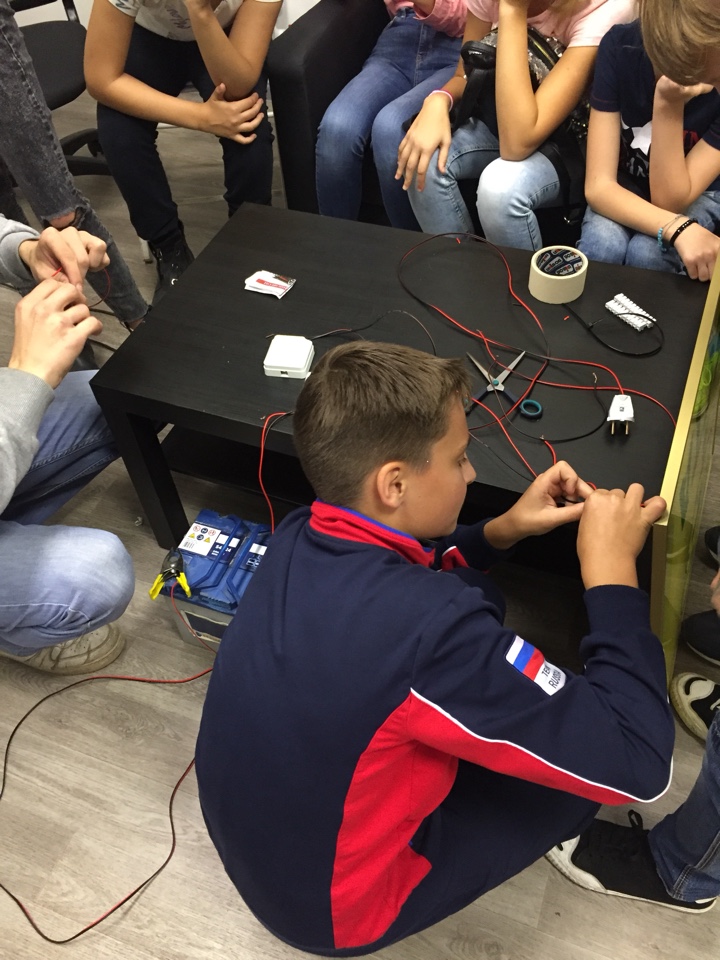 21 сентября 5б класс представлял  нашу школу в квесте «Школьные будни» в рамках городской	 акции  «Пора в школу», проводимой Красноярским Волонтёрским Центром «Доброе дело». Первой наших пятиклассников встретила площадка «Урок физкультуры», на которой они зарядились творческой энергией для дальнейшего прохождения квеста. И это было очень успешно. На площадке «Где логика?»  легко справились с выстраиванием логических цепочек .А дальше – больше! Оказывается наши ребята, не изучавшие физики, смогли самостоятельно собрать электрическую цепь, подключив рекламный щит.Обойдя четыре команды старшеклассников, «Звёздочки»принесли нашей школе почетное 2 место ! Поздравляем 5б класс с победой!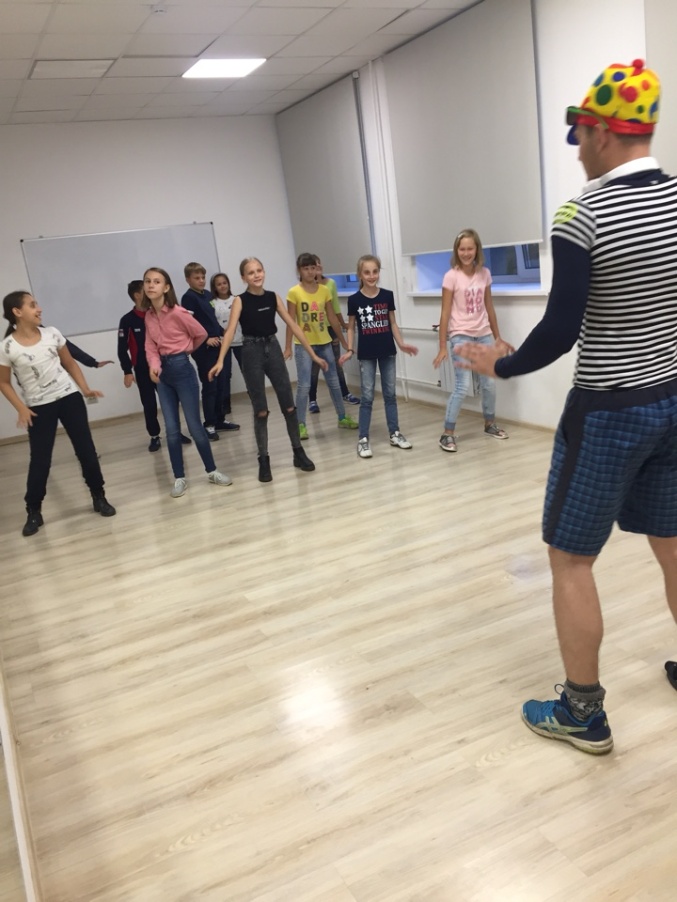 Литературная сказкаДорогие друзья, вы уже заметили, что сказка стучится в окна нашей школы! Распахнём их и пустим сказку в наш дом!Угадайте, какие сказки принесло нам космическим ветром из Сказочной Вселенной, назовите их авторов, имена героев, воспользовавшись ключом - цитатой. 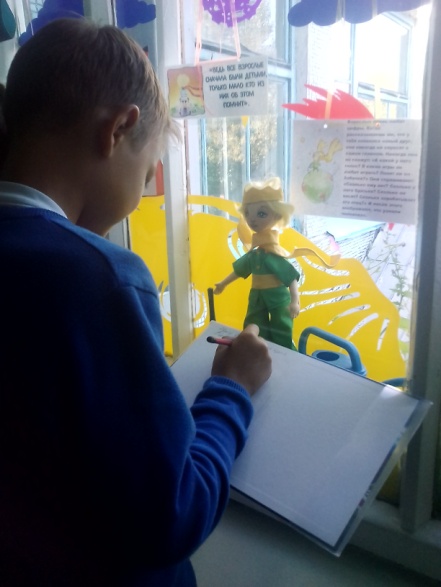 Познакомившись, изобразите полюбившийся вам эпизод сказки, а при желании изготовьте поделку. 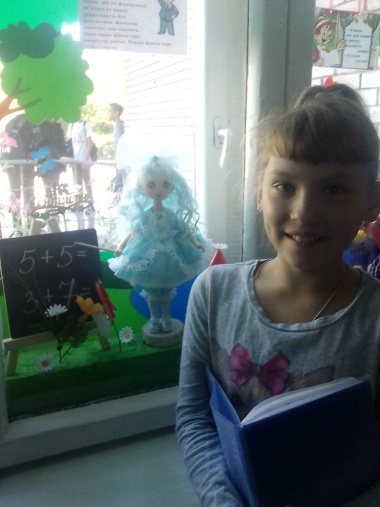 О чём рассказывает книга? Точно ли вы  знаете содержание этих сказок? Проверим! Самые оригинальные вопросы прозвучат для участников брейн-ринга.Путешествие во времени. Со сказкой возможно и это! Вспомнить впечатления детства помогут наши рассказчики, участники конкурса выразительного чтения.Ребята, покажем нашей гостье- сказке, насколько хорошо мы её знаем, любим, как тесно связана она с нашим детством, сколько полезного мы узнали из неё. Желаем всем творческих успехов!ДобровольчествоВстреча с представителями Красноярского Волонтёрского Центра «Доброе дело» прошла в нашей школе 17 сентября. Представитель рассказала о различных сферах человеческой жизни, где необходима помощь волонтёров. Работа волонтёров серьёзная и ответственная. Они помогают животным, пожилым людям, оказывают эмоциональную поддержку детям, находящимся в больнице. Также у  Волонтёрского Центра есть магазины фри маркет, безвозмездно помогающие тем, кто нуждается. Важное место в деятельности занимает такое направление , как экологическое.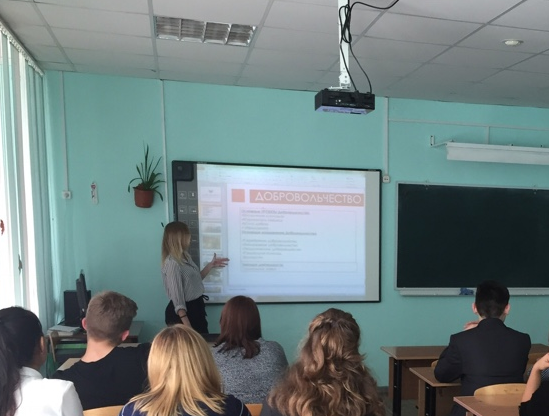  Как мы можем уже сегодня присоединиться к «Доброму делу»? 30 сентября пройдёт акция «Подай лапу помощи».Необходимы игрушки и корма для животных. Не жалейте времени и сил на добрые дела! Присоединяйтесь!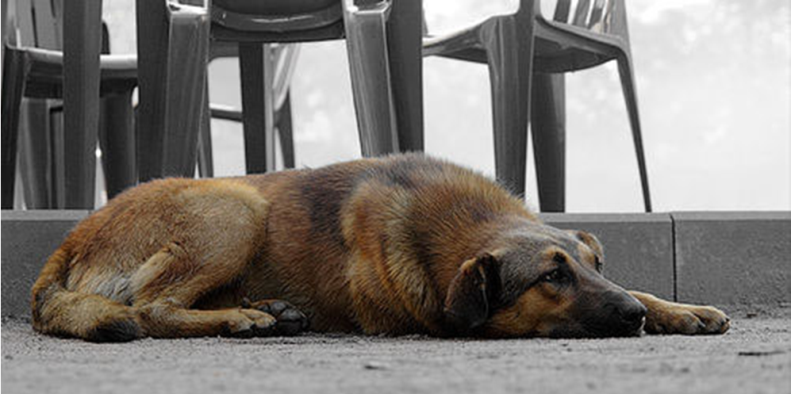 «Помоги пойти учиться»В первый день осени в нашей школе  стартовала акция «Помоги пойти учиться». Собранные нашими учениками вещи и канцелярские принадлежности мы передаем. Красноярский Волонтёрский Центр «Доброе дело».Огромная благодарность всем, кто не остался безразличен к чужим бедам!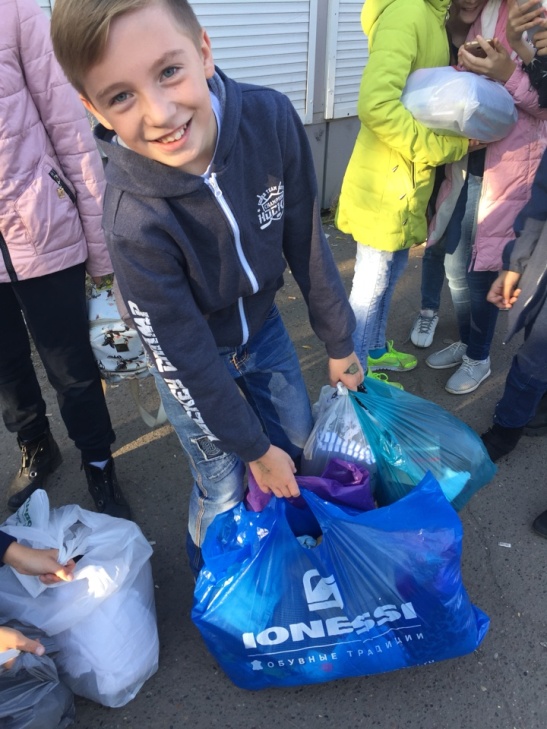 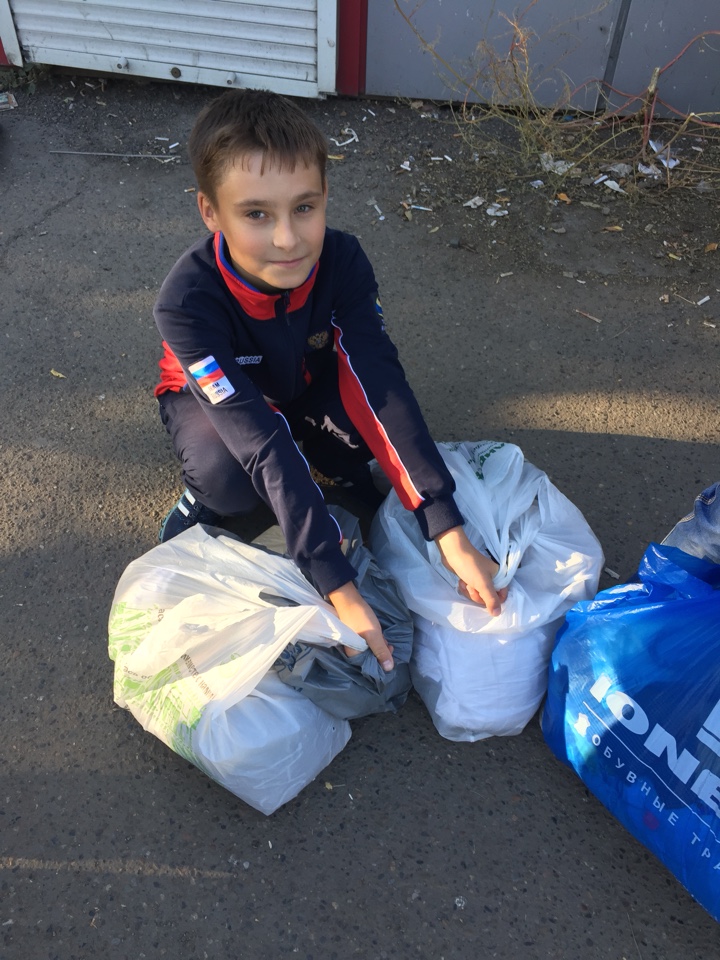 